“点亮生涯 放飞梦想”关于举办外国语学院2023年大学生职业生涯规划大赛的通    知各班级：落实党中央、国务院“稳就业”“保就业”决策部署，全面贯彻落实全国教育大会精神、《教育部关于做好2023届全国普通高校毕业生就业创业工作的通知》相关文件要求，充分发挥“以赛促学、以赛促教”的积极作用，推动我校将职业生涯教育与思想政治教育紧密结合、与专业教育深度融合，积极创新人才培养机制，进一步提升大学生职业生涯规划能力，帮助大学生树立发展目标，培养就业技能，激发创新意识，培养创新思维，增强综合素质，促进我校毕业生更高质量就业创业，经研究，决定举办“点亮生涯 放飞梦想 ”外国语学院2023年大学生职业生涯规划大赛，现就开展大赛具体通知如下：一、大赛主题点亮生涯 放飞梦想 二、大赛组织主办单位：外国语学院学生工作办公室三、参赛对象外国语学院全体在校生（包括研究生），各班级积极动员学生参赛，每个班至少推荐1-2名同学参赛。四、大赛流程1、提交材料：（1）职业生涯规划书（必须为PDF电子版）（模板详见附件1）（2）角色模拟视频（要求详见附件2）以上材料将于2023年3月31日20:00前，电子版以班级为单位，每位参赛选手建立一个文件夹（命名方式：班级+姓名+学号）统一发送至邮箱：282160750@qq.com。2、比赛时间：4月8日（暂定）参赛选手通过PPT展示，具体要求如下：个人才艺展示，根据自身特长自行决定，内容积极向上，能反映良好的精神面貌。同学进行个人演讲陈述，时间5分钟，演讲从自我认知、职业认知、规划思路3个方面进行。角色视频展示。评委提问。五、评分细则评分表（详见附件4）、职业生涯规划书评分细则（详见附件3）参赛细则（详见附件5）六、奖项拟设置一等奖3：荣誉证书、精美礼品二等奖4：荣誉证书、精美礼品三等奖5：荣誉证书、精美礼品优秀奖若干名：荣誉证书、精美礼品优秀指导教师若干名：荣誉证书（一等奖获奖选手的指导教师获得优秀指导教师奖）七、活动要求（一）高度重视，思想引领。引导广大学生志存高远，坚定信念，将个人的理想抱负与国家命运、时代担当相融合，不断践行“强国有我，请党放心”的铮铮誓言。（二）科学统筹、精心组织。要把大赛作为普及大学生生涯规划知识，激发创新创意意识的重要平台，通过宣传发动、专题讲座、主题活动等，积极鼓励更多学生参赛。  石河子大学外国语学院   2023年3月1日附件1：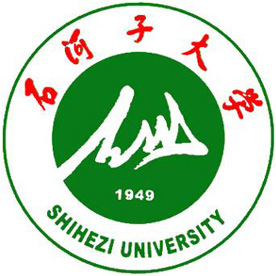 “点亮生涯 放飞梦想”2023年大学生职业生涯规划大赛职业生涯规划书姓    名：            学    号：            联系电话：            指导教师：            推荐学院：            说  明填写前请认真阅读说明，按要求填写。一、参赛申报人须为石河子大学在校生。二、指导教师限1-2人，其中需校内指导教师1名，校外指导人员可根据实际情况自行选择。三、推荐学院请填写全称。四、职业生涯规划书正文不超过5000字，字体为仿宋，四号字，行间距28-30磅。五、《职业生涯规划书》上交必须为PDF版本，无须纸质版。六、《职业生涯规划书》内容单元格可根据具体内容，自行调节行宽、增加页码。七、《职业生涯规划书》所填内容必须合法、真实、有效。附件2：“职业角色模拟”视频拍摄要求“职业角色模拟”要求参赛者根据自己的职场生涯规划书，设定今后可能担任的某一职业角色，以自己为主角对工作展开介绍，并以情景模拟的方式表现出日常工作内容和职业特点，塑造出鲜活的职场形象。一、视频内容要求1.内容充实，给人以启迪，并与主题契合。2.突显职业角色特点，反映客观事实。3.表演者着装合理，言语表达准确，行为大方自然。二、视频技术要求1.画面清晰，音质清楚，选择合适宽高比。2.拍摄工具、剪辑软件不限。3.视频时长要求2分钟以内。4.适当添加背景音乐，控制音量在合理范围。附件3：个人职业生涯规划书评分细则个人职业生涯规划书评分细则附件4：评分表评分表（满分100分）附件5：参赛细则附件10：注意事项1.所有参赛者均需准确、完整填写参赛报名表，填写不完整或填写错误、内容虚假等将不被接纳，由此而发生的任何争议将由参赛者自行负责。2.所有参赛作品概不退稿，请自行保留底稿。3.参赛者必须是参赛作品的原创作者，并保证其拥有该作品的合法著作权。4.所有参赛作品均不得涉及暴力、色情、非法宗教宣传等与国家相关法律、法规相抵触的内容。如遇此类投稿，主、承办方有权自行决定对其采取不予评审、不予发表或删除等措施。5.参赛者若违反本比赛规程的任何条款，主、承办方有权立即取消其参赛资格，或取消其已获得的奖项并要求返还奖品，同时保留进一步追究损害赔偿的权利。6.由于突发事件或其他主办方、承办方无法控制等不可抗力因素，影响大赛的管理、安全、评审或公正性的情况下，主、承办方有权单方面推迟或取消大赛部分或全部的比赛。7.大赛主、承办方保留进一步补充本比赛规程的权利。如参赛者对此有异议，可选择退出大赛，并应及时通知大赛主、承办方，但无权要求大赛主、承办方返还因参赛发生的任何费用或承担任何责任。8.大赛主、承办方不承担因参赛作品所致的肖像权、名誉权、隐私权、著作权、商标权等纠纷而产生的法律责任。9.所有报名参赛单位、参赛者均被视为同意并自愿遵守本届大赛比赛规程。10.大赛主办方拥有本届大赛活动的最终解释权。  姓  名出生年月彩色照片（一寸照）性  别民  族彩色照片（一寸照）籍  贯生源地彩色照片（一寸照）专  业年  级彩色照片（一寸照）兴趣、特长目标职业目标城市目标职业理由（100字以内）备选职业职业1：              职业2：职业1：              职业2：职业1：              职业2：职业1：              职业2：1.自我认知(主要从个人基本情况、个人兴趣、个人能力、个人性格、职业价值观等方面分析自我，并运用吉讯测评工具评估)1.自我认知(主要从个人基本情况、个人兴趣、个人能力、个人性格、职业价值观等方面分析自我，并运用吉讯测评工具评估)1.自我认知(主要从个人基本情况、个人兴趣、个人能力、个人性格、职业价值观等方面分析自我，并运用吉讯测评工具评估)1.自我认知(主要从个人基本情况、个人兴趣、个人能力、个人性格、职业价值观等方面分析自我，并运用吉讯测评工具评估)1.自我认知(主要从个人基本情况、个人兴趣、个人能力、个人性格、职业价值观等方面分析自我，并运用吉讯测评工具评估)2.职业探索(可从家庭、学校、专业、社会环境等角度分析整体就业趋势、目标行业的行业现状、发展趋势、工作内容等情况)2.职业探索(可从家庭、学校、专业、社会环境等角度分析整体就业趋势、目标行业的行业现状、发展趋势、工作内容等情况)2.职业探索(可从家庭、学校、专业、社会环境等角度分析整体就业趋势、目标行业的行业现状、发展趋势、工作内容等情况)2.职业探索(可从家庭、学校、专业、社会环境等角度分析整体就业趋势、目标行业的行业现状、发展趋势、工作内容等情况)2.职业探索(可从家庭、学校、专业、社会环境等角度分析整体就业趋势、目标行业的行业现状、发展趋势、工作内容等情况)3.职业决策(详细描述职业目标的选择过程、备选目标，要求职业决策符合外部环境和个人特质、正确运用SWOT或生涯平衡单分析模型)。3.职业决策(详细描述职业目标的选择过程、备选目标，要求职业决策符合外部环境和个人特质、正确运用SWOT或生涯平衡单分析模型)。3.职业决策(详细描述职业目标的选择过程、备选目标，要求职业决策符合外部环境和个人特质、正确运用SWOT或生涯平衡单分析模型)。3.职业决策(详细描述职业目标的选择过程、备选目标，要求职业决策符合外部环境和个人特质、正确运用SWOT或生涯平衡单分析模型)。3.职业决策(详细描述职业目标的选择过程、备选目标，要求职业决策符合外部环境和个人特质、正确运用SWOT或生涯平衡单分析模型)。4.计划路径(个人近、中、长期的发展计划，要求符合逻辑和现实，具有可操作性）4.计划路径(个人近、中、长期的发展计划，要求符合逻辑和现实，具有可操作性）4.计划路径(个人近、中、长期的发展计划，要求符合逻辑和现实，具有可操作性）4.计划路径(个人近、中、长期的发展计划，要求符合逻辑和现实，具有可操作性）4.计划路径(个人近、中、长期的发展计划，要求符合逻辑和现实，具有可操作性）5.评估调整(要求科学设定评估方案，并制定调整方案，具有可操作性)5.评估调整(要求科学设定评估方案，并制定调整方案，具有可操作性)5.评估调整(要求科学设定评估方案，并制定调整方案，具有可操作性)5.评估调整(要求科学设定评估方案，并制定调整方案，具有可操作性)5.评估调整(要求科学设定评估方案，并制定调整方案，具有可操作性)评分要素评分要点具体描述职业规划书内容自我认知（15%）1．自我分析清晰、全面、深入、客观，能清楚地认识到自己的优劣势职业规划书内容自我认知（15%）2．将人才测评量化分析与自我深入分析综合客观地评价自我，职业兴趣、职业能力、职业价值观，个性特征分析全面、到位（须使用吉讯测评结果进行分析）职业规划书内容自我认知（15%）3．从个人兴趣爱好、成长经历社会实践中分析自我职业规划书内容自我认知（15%）4．自我评估理论、模型应用正确、合理职业规划书内容职业认知（15%）1．了解社会的整体就业趋势，并且了解大学生就业状况职业规划书内容职业认知（15%）2．对目标职业所处行业的现状及前景了解清晰，了解行业就业需求职业规划书内容职业认知（15%）3．熟悉目标职业的工作内容、工作环境、典型生活方式，了解目标职业的待遇、未来发展职业规划书内容职业认知（15%）4．对目标职位的进入途径、胜任标准了解清晰，深入了解目标职业对生活的影响职业规划书内容职业认知（15%）5．在探索过程中应用到文献检索、访谈、见习、实习等方法。职业规划书内容职业决策（15%）1．职业目标确定和发展路径设计要符合外部环境和个人特质（兴趣、技能、价值观），要符合实际、可执行、可实现职业规划书内容职业决策（15%）2．对照自我认知和职业认知的结果，分析自己优、劣势及面临的机会和挑战，职业目标的选择过程阐述详尽，合乎逻辑职业规划书内容职业决策（15%）3．备选目标也要充分根据个人与环境的评估进行分析确定，备选目标职业发展路径与首选目标发展路径要有一定相关性职业规划书内容职业决策（15%）4．能够正确运用评估理论和决策模型做出决策职业规划书内容计划与路径（15%）1．行动计划对保持个人优势、加强个人不足、全面提升个人竞争力有针对性、可操作性职业规划书内容计划与路径（15%）2．近期计划详尽清晰、可操作性强，中期计划清晰并具有灵活性，长期计划具有方向性职业规划书内容计划与路径（15%）3．职业发展路径充分考虑进入途径、胜任标准等探索结果，符合逻辑和现实，具有可操作性和竞争力职业规划书内容自我监控（15%）1．对行动计划和职业目标设定评估方案，如要达到什么标准，评估的要素是什么职业规划书内容自我监控（15%）2．能够对行动计划实施过程和风险做出评估，并制定切实可行的调整方案职业规划书内容自我监控（15%）3．调整方案的制定充分根据个人与环境的评估进行分析确定，充分考虑首选目标与备选目标间的联系和差异，具有可操作性参赛作品设计思路作品完整性（10%）内容完整，对自我和外部环境进行全面分析，提出自己的职业目标、发展路径和行动计划参赛作品设计思路作品思路
和逻辑（10%）职业规划设计报告思路清晰、逻辑合理，能准确把握职业规划设计的核心与关键参赛作品设计思路作品美观性（5%）格式清晰，版面大方美观，创意新颖序号姓名专业班级个人演讲与风采展示（30分）视频制作（30分）职业生涯规划书（30分）回答问题（10分）总计1234567891011121315 职业规划赛道参赛细则 职业规划赛道参赛细则 职业规划赛道参赛细则 职业规划赛道参赛细则占比评分要素评分要点具体描述30%个人演讲及风采展示主题陈述（60分）整体设计合理，环节紧凑，条理清晰，层次分明，结论明确；2.详略得当，重点突出，人职匹配、职业路径论述充分、思路清晰，逻辑性强；3.表达自然、流畅、无明显停顿，语句通顺，措辞恰当，语言组织畅达；4.声音洪亮，口齿清晰，语速语调适中；5.富于激情，善于引导现场观众，肢体语言恰当、丰富，能够感染他人。30%个人演讲及风采展示个人才艺展示（20分）1.衣着发型整洁、大方、朴素、得体；2.仪表端庄稳重，坐立行为大方、自然，表情丰富真诚，有良好的个人气质；3.言之有礼，情操高尚，谈吐文雅，富于思想内涵；4.精神饱满，有信心，有独立见解，能充分展现大学生朝气蓬勃的精神风貌和职场新人的职业形象。30%个人演讲及风采展示演说效果及特色（20分）现场展示时间不超过规定时间，按时完成主题陈述、现场观众注意力集中，情绪高亢；2.在职业规划和主题陈述中具有创造性、特长特点鲜明30%视频制作视频内容（50分）作品内容思想健康积极向上，内容充实生动，重点突出，切合本次大赛主题30%视频制作创新型（50分）原创性，观点独特，形式新颖30%职业生涯规划书框架结构（50分）1.对职业规划的自我探索、职业探索、决策应对等环节的要素及分析过程陈述完整全面30%职业生涯规划书框架结构（50分）2.在陈述中能够正确理解、引用、应用职业规划基础理论及各项辅助工具30%职业生涯规划书文字内容（50分）3.对各项探索分析过程及规划结果表述准确，与职业规划设计作品内容吻合30%职业生涯规划书文字内容（50分）4.规划书设计精巧，重点突出，简明扼要，能够精确提炼职业规划设计作品要点10%回答问题应答能力（50分）1.能正确理解评委提问，作出有针对性地回答10%回答问题应答能力（50分）2.在评委提出问题后马上作出反馈，及时作出回答10%回答问题应答能力（50分）3.答题过程流畅、无明显停顿，语句通顺，措辞恰当，语言精练10%回答问题应答能力（50分）4.应变能力强，能够灵活的、创造性的应用职业规划知识作答10%回答问题回答内容（50分）1.回答内容切合题意10%回答问题回答内容（50分）2.答题过程条理清晰，层次分明，结论明确10%回答问题回答内容（50分）3.回答内容准确精炼，重点突出，能够有针对性地就提问要点归纳阐述10%回答问题回答内容（50分）4.回答内容真实可信，运用事实论据，论述有说服力